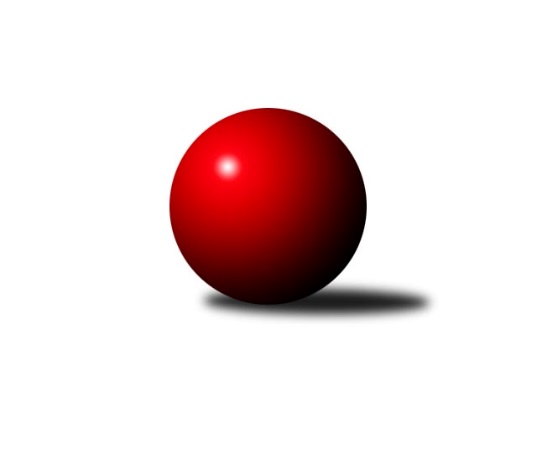 Č.5Ročník 2021/2022	16.7.2024 Sdružený Přebor Plzeňska 2021/2022Statistika 5. kolaTabulka družstev:		družstvo	záp	výh	rem	proh	skore	sety	průměr	body	plné	dorážka	chyby	1.	TJ Dobřany C	5	4	1	0	27.0 : 13.0 	(66.0 : 54.0)	2643	9	1873	770	70.2	2.	TJ Baník Stříbro B	4	4	0	0	29.0 : 3.0 	(67.0 : 29.0)	2855	8	1983	872	57.8	3.	CB Dobřany C	5	4	0	1	29.0 : 11.0 	(75.0 : 45.0)	3040	8	2138	902	66.8	4.	TJ Přeštice A	5	4	0	1	28.0 : 12.0 	(75.5 : 44.5)	2813	8	1970	843	52.2	5.	TJ Baník Stříbro C	4	2	0	2	17.0 : 15.0 	(53.5 : 42.5)	2767	4	1944	823	68.8	6.	SK Škoda VS Plzeň C	4	2	0	2	15.0 : 17.0 	(45.0 : 51.0)	2889	4	2009	879	66	7.	SKK Rokycany C	5	2	0	3	14.0 : 26.0 	(52.0 : 68.0)	2839	4	1982	857	68.2	8.	SK Škoda VS Plzeň D	4	1	1	2	13.0 : 19.0 	(40.5 : 55.5)	2602	3	1880	723	86	9.	TJ Slavoj Plzeň C	5	1	0	4	8.0 : 32.0 	(38.5 : 81.5)	2604	2	1865	740	85.2	10.	TJ Sokol Plzeň V C	4	0	0	4	10.0 : 22.0 	(42.5 : 53.5)	2633	0	1879	754	71.8	11.	TJ Sokol Plzeň V D	5	0	0	5	10.0 : 30.0 	(44.5 : 75.5)	2665	0	1881	784	84.6Tabulka doma:		družstvo	záp	výh	rem	proh	skore	sety	průměr	body	maximum	minimum	1.	CB Dobřany C	3	3	0	0	21.0 : 3.0 	(51.0 : 21.0)	3095	6	3177	3012	2.	TJ Dobřany C	3	2	1	0	16.0 : 8.0 	(36.0 : 36.0)	2370	5	2431	2285	3.	TJ Baník Stříbro B	2	2	0	0	16.0 : 0.0 	(36.0 : 12.0)	3118	4	3119	3117	4.	TJ Přeštice A	3	2	0	1	16.0 : 8.0 	(46.5 : 25.5)	2516	4	2597	2445	5.	SK Škoda VS Plzeň C	1	1	0	0	5.0 : 3.0 	(13.0 : 11.0)	2847	2	2847	2847	6.	TJ Baník Stříbro C	2	1	0	1	9.0 : 7.0 	(27.0 : 21.0)	2945	2	2947	2942	7.	SK Škoda VS Plzeň D	2	1	0	1	9.0 : 7.0 	(20.0 : 28.0)	2741	2	2846	2636	8.	SKK Rokycany C	2	1	0	1	6.0 : 10.0 	(23.0 : 25.0)	3079	2	3111	3046	9.	TJ Slavoj Plzeň C	3	1	0	2	8.0 : 16.0 	(27.5 : 44.5)	2679	2	2742	2626	10.	TJ Sokol Plzeň V D	2	0	0	2	5.0 : 11.0 	(17.5 : 30.5)	2750	0	2801	2699	11.	TJ Sokol Plzeň V C	2	0	0	2	4.0 : 12.0 	(20.0 : 28.0)	2721	0	2906	2536Tabulka venku:		družstvo	záp	výh	rem	proh	skore	sety	průměr	body	maximum	minimum	1.	TJ Baník Stříbro B	2	2	0	0	13.0 : 3.0 	(31.0 : 17.0)	2723	4	2983	2463	2.	TJ Přeštice A	2	2	0	0	12.0 : 4.0 	(29.0 : 19.0)	2962	4	3176	2747	3.	TJ Dobřany C	2	2	0	0	11.0 : 5.0 	(30.0 : 18.0)	2780	4	2853	2706	4.	TJ Baník Stříbro C	2	1	0	1	8.0 : 8.0 	(26.5 : 21.5)	2678	2	2989	2366	5.	CB Dobřany C	2	1	0	1	8.0 : 8.0 	(24.0 : 24.0)	3013	2	3046	2979	6.	SK Škoda VS Plzeň C	3	1	0	2	10.0 : 14.0 	(32.0 : 40.0)	2902	2	3003	2802	7.	SKK Rokycany C	3	1	0	2	8.0 : 16.0 	(29.0 : 43.0)	2759	2	3043	2354	8.	SK Škoda VS Plzeň D	2	0	1	1	4.0 : 12.0 	(20.5 : 27.5)	2533	1	2814	2252	9.	TJ Sokol Plzeň V C	2	0	0	2	6.0 : 10.0 	(22.5 : 25.5)	2590	0	2780	2399	10.	TJ Slavoj Plzeň C	2	0	0	2	0.0 : 16.0 	(11.0 : 37.0)	2567	0	2799	2335	11.	TJ Sokol Plzeň V D	3	0	0	3	5.0 : 19.0 	(27.0 : 45.0)	2636	0	2803	2315Tabulka podzimní části:		družstvo	záp	výh	rem	proh	skore	sety	průměr	body	doma	venku	1.	TJ Dobřany C	5	4	1	0	27.0 : 13.0 	(66.0 : 54.0)	2643	9 	2 	1 	0 	2 	0 	0	2.	TJ Baník Stříbro B	4	4	0	0	29.0 : 3.0 	(67.0 : 29.0)	2855	8 	2 	0 	0 	2 	0 	0	3.	CB Dobřany C	5	4	0	1	29.0 : 11.0 	(75.0 : 45.0)	3040	8 	3 	0 	0 	1 	0 	1	4.	TJ Přeštice A	5	4	0	1	28.0 : 12.0 	(75.5 : 44.5)	2813	8 	2 	0 	1 	2 	0 	0	5.	TJ Baník Stříbro C	4	2	0	2	17.0 : 15.0 	(53.5 : 42.5)	2767	4 	1 	0 	1 	1 	0 	1	6.	SK Škoda VS Plzeň C	4	2	0	2	15.0 : 17.0 	(45.0 : 51.0)	2889	4 	1 	0 	0 	1 	0 	2	7.	SKK Rokycany C	5	2	0	3	14.0 : 26.0 	(52.0 : 68.0)	2839	4 	1 	0 	1 	1 	0 	2	8.	SK Škoda VS Plzeň D	4	1	1	2	13.0 : 19.0 	(40.5 : 55.5)	2602	3 	1 	0 	1 	0 	1 	1	9.	TJ Slavoj Plzeň C	5	1	0	4	8.0 : 32.0 	(38.5 : 81.5)	2604	2 	1 	0 	2 	0 	0 	2	10.	TJ Sokol Plzeň V C	4	0	0	4	10.0 : 22.0 	(42.5 : 53.5)	2633	0 	0 	0 	2 	0 	0 	2	11.	TJ Sokol Plzeň V D	5	0	0	5	10.0 : 30.0 	(44.5 : 75.5)	2665	0 	0 	0 	2 	0 	0 	3Tabulka jarní části:		družstvo	záp	výh	rem	proh	skore	sety	průměr	body	doma	venku	1.	TJ Sokol Plzeň V D	0	0	0	0	0.0 : 0.0 	(0.0 : 0.0)	0	0 	0 	0 	0 	0 	0 	0 	2.	SK Škoda VS Plzeň D	0	0	0	0	0.0 : 0.0 	(0.0 : 0.0)	0	0 	0 	0 	0 	0 	0 	0 	3.	TJ Slavoj Plzeň C	0	0	0	0	0.0 : 0.0 	(0.0 : 0.0)	0	0 	0 	0 	0 	0 	0 	0 	4.	TJ Přeštice A	0	0	0	0	0.0 : 0.0 	(0.0 : 0.0)	0	0 	0 	0 	0 	0 	0 	0 	5.	SKK Rokycany C	0	0	0	0	0.0 : 0.0 	(0.0 : 0.0)	0	0 	0 	0 	0 	0 	0 	0 	6.	TJ Dobřany C	0	0	0	0	0.0 : 0.0 	(0.0 : 0.0)	0	0 	0 	0 	0 	0 	0 	0 	7.	TJ Baník Stříbro C	0	0	0	0	0.0 : 0.0 	(0.0 : 0.0)	0	0 	0 	0 	0 	0 	0 	0 	8.	SK Škoda VS Plzeň C	0	0	0	0	0.0 : 0.0 	(0.0 : 0.0)	0	0 	0 	0 	0 	0 	0 	0 	9.	TJ Sokol Plzeň V C	0	0	0	0	0.0 : 0.0 	(0.0 : 0.0)	0	0 	0 	0 	0 	0 	0 	0 	10.	CB Dobřany C	0	0	0	0	0.0 : 0.0 	(0.0 : 0.0)	0	0 	0 	0 	0 	0 	0 	0 	11.	TJ Baník Stříbro B	0	0	0	0	0.0 : 0.0 	(0.0 : 0.0)	0	0 	0 	0 	0 	0 	0 	0 Zisk bodů pro družstvo:		jméno hráče	družstvo	body	zápasy	v %	dílčí body	sety	v %	1.	David Junek 	TJ Baník Stříbro B 	4	/	4	(100%)	13.5	/	16	(84%)	2.	Zdeněk Urban 	TJ Baník Stříbro B 	4	/	4	(100%)	12	/	16	(75%)	3.	Stanislav Zoubek 	TJ Baník Stříbro B 	4	/	4	(100%)	12	/	16	(75%)	4.	Zuzana Záveská 	TJ Baník Stříbro B 	4	/	4	(100%)	11.5	/	16	(72%)	5.	Pavel Spisar 	TJ Baník Stříbro C 	4	/	4	(100%)	11	/	16	(69%)	6.	Milan Šimek 	CB Dobřany C 	4	/	4	(100%)	10	/	16	(63%)	7.	Josef Hora 	TJ Přeštice A 	4	/	5	(80%)	14.5	/	20	(73%)	8.	Jiří Vavřička 	SKK Rokycany C 	4	/	5	(80%)	13	/	20	(65%)	9.	Josef Michal 	TJ Přeštice A 	3	/	3	(100%)	9	/	12	(75%)	10.	Pavel Basl 	TJ Baník Stříbro C 	3	/	3	(100%)	8.5	/	12	(71%)	11.	Josef Fišer 	CB Dobřany C 	3	/	4	(75%)	12.5	/	16	(78%)	12.	Karel Smrž 	TJ Baník Stříbro C 	3	/	4	(75%)	12	/	16	(75%)	13.	Jiří Hůrka 	TJ Baník Stříbro B 	3	/	4	(75%)	11	/	16	(69%)	14.	Miroslav Šteffl 	TJ Přeštice A 	3	/	4	(75%)	11	/	16	(69%)	15.	Kamila Novotná 	CB Dobřany C 	3	/	4	(75%)	10.5	/	16	(66%)	16.	Josef Tětek 	TJ Sokol Plzeň V C 	3	/	4	(75%)	10.5	/	16	(66%)	17.	Zdeněk Weigl 	SK Škoda VS Plzeň D 	3	/	4	(75%)	9	/	16	(56%)	18.	Václav Štych 	TJ Dobřany C 	3	/	4	(75%)	8	/	16	(50%)	19.	Martin Krištof 	TJ Dobřany C 	3	/	5	(60%)	13	/	20	(65%)	20.	Milan Kubát 	TJ Přeštice A 	3	/	5	(60%)	13	/	20	(65%)	21.	Milan Gleissner 	TJ Dobřany C 	3	/	5	(60%)	12	/	20	(60%)	22.	Karel Vavřička 	TJ Přeštice A 	3	/	5	(60%)	11.5	/	20	(58%)	23.	Karel Konvář 	TJ Sokol Plzeň V D 	3	/	5	(60%)	11	/	20	(55%)	24.	Jan Kraus 	TJ Slavoj Plzeň C 	3	/	5	(60%)	11	/	20	(55%)	25.	Ondřej Musil 	CB Dobřany C 	2	/	2	(100%)	8	/	8	(100%)	26.	Jiří Jelínek 	TJ Dobřany C 	2	/	2	(100%)	5	/	8	(63%)	27.	Josef Duchek 	TJ Přeštice A 	2	/	3	(67%)	7.5	/	12	(63%)	28.	Vladimír Kepl 	TJ Sokol Plzeň V D 	2	/	3	(67%)	6	/	12	(50%)	29.	Petr Trdlička 	TJ Dobřany C 	2	/	3	(67%)	6	/	12	(50%)	30.	Václav Dubec 	TJ Baník Stříbro B 	2	/	3	(67%)	5.5	/	12	(46%)	31.	Jan Mertl 	TJ Dobřany C 	2	/	4	(50%)	10.5	/	16	(66%)	32.	Karel Uxa 	SK Škoda VS Plzeň C 	2	/	4	(50%)	9	/	16	(56%)	33.	Patrik Kolář 	TJ Sokol Plzeň V C 	2	/	4	(50%)	9	/	16	(56%)	34.	Jan Vaník 	SK Škoda VS Plzeň C 	2	/	4	(50%)	9	/	16	(56%)	35.	František Vaněček 	TJ Sokol Plzeň V C 	2	/	4	(50%)	8	/	16	(50%)	36.	Vendula Blechová 	CB Dobřany C 	2	/	4	(50%)	8	/	16	(50%)	37.	Zdeňka Nová 	CB Dobřany C 	2	/	4	(50%)	8	/	16	(50%)	38.	Miloslav Kolařík 	SK Škoda VS Plzeň D 	2	/	4	(50%)	7.5	/	16	(47%)	39.	Šárka Sýkorová 	SK Škoda VS Plzeň D 	2	/	4	(50%)	7	/	16	(44%)	40.	Jaroslav Martínek 	SK Škoda VS Plzeň C 	2	/	4	(50%)	7	/	16	(44%)	41.	Stanislav Hittman 	SK Škoda VS Plzeň C 	2	/	4	(50%)	7	/	16	(44%)	42.	Václava Flaišhanzová 	SK Škoda VS Plzeň D 	2	/	4	(50%)	6	/	16	(38%)	43.	Josef Kotlín 	SK Škoda VS Plzeň C 	2	/	4	(50%)	6	/	16	(38%)	44.	Lukáš Kiráľ 	SKK Rokycany C 	2	/	5	(40%)	12	/	20	(60%)	45.	Pavel Andrlík st.	SKK Rokycany C 	2	/	5	(40%)	9	/	20	(45%)	46.	Lenka Rychnavská 	TJ Slavoj Plzeň C 	1	/	1	(100%)	4	/	4	(100%)	47.	Pavel Kučera 	TJ Sokol Plzeň V D 	1	/	1	(100%)	4	/	4	(100%)	48.	Zdeněk Eichler 	CB Dobřany C 	1	/	1	(100%)	3	/	4	(75%)	49.	Ivana Zrůstková 	CB Dobřany C 	1	/	2	(50%)	5	/	8	(63%)	50.	Milan Vlček 	TJ Baník Stříbro C 	1	/	2	(50%)	5	/	8	(63%)	51.	Jaroslav Zavadil 	TJ Přeštice A 	1	/	2	(50%)	4	/	8	(50%)	52.	Roman Janota 	TJ Přeštice A 	1	/	2	(50%)	4	/	8	(50%)	53.	Václav Webr 	SKK Rokycany C 	1	/	2	(50%)	4	/	8	(50%)	54.	Iva Černá 	TJ Slavoj Plzeň C 	1	/	2	(50%)	3	/	8	(38%)	55.	Petr Diviš 	TJ Sokol Plzeň V D 	1	/	2	(50%)	3	/	8	(38%)	56.	David Wohlmuth 	SKK Rokycany C 	1	/	3	(33%)	6	/	12	(50%)	57.	Vlastimil Valenta 	TJ Sokol Plzeň V D 	1	/	3	(33%)	5	/	12	(42%)	58.	Kamil Schovánek 	TJ Dobřany C 	1	/	3	(33%)	5	/	12	(42%)	59.	Martin Andrš 	TJ Baník Stříbro C 	1	/	3	(33%)	5	/	12	(42%)	60.	Václav Pavlíček 	TJ Sokol Plzeň V C 	1	/	3	(33%)	5	/	12	(42%)	61.	Karel Majner 	SK Škoda VS Plzeň D 	1	/	3	(33%)	5	/	12	(42%)	62.	Jan Jirovský 	TJ Sokol Plzeň V C 	1	/	3	(33%)	3	/	12	(25%)	63.	Radek Böhm 	CB Dobřany C 	1	/	4	(25%)	8	/	16	(50%)	64.	Miroslav Hrad 	TJ Baník Stříbro C 	1	/	4	(25%)	7	/	16	(44%)	65.	Libor Pelcman 	TJ Sokol Plzeň V C 	1	/	4	(25%)	7	/	16	(44%)	66.	Karel Jindra 	SK Škoda VS Plzeň C 	1	/	4	(25%)	7	/	16	(44%)	67.	Petr Sloup 	TJ Dobřany C 	1	/	4	(25%)	6.5	/	16	(41%)	68.	Petr Bohuslav 	SKK Rokycany C 	1	/	4	(25%)	5.5	/	16	(34%)	69.	Jiří Hebr 	SK Škoda VS Plzeň D 	1	/	4	(25%)	5	/	16	(31%)	70.	Václav Bečvářík 	TJ Sokol Plzeň V D 	1	/	5	(20%)	5.5	/	20	(28%)	71.	Dalibor Henrich 	TJ Slavoj Plzeň C 	1	/	5	(20%)	5	/	20	(25%)	72.	Jiří Diviš 	TJ Sokol Plzeň V D 	1	/	5	(20%)	3.5	/	20	(18%)	73.	Jan Vlach 	TJ Baník Stříbro B 	0	/	1	(0%)	1.5	/	4	(38%)	74.	Kristýna Šafaříková 	SK Škoda VS Plzeň D 	0	/	1	(0%)	1	/	4	(25%)	75.	Jana Jirovská 	TJ Sokol Plzeň V D 	0	/	1	(0%)	1	/	4	(25%)	76.	Zdeněk Jeremiáš 	TJ Slavoj Plzeň C 	0	/	1	(0%)	1	/	4	(25%)	77.	Radek Špot 	TJ Přeštice A 	0	/	1	(0%)	1	/	4	(25%)	78.	Jan Valdman 	SKK Rokycany C 	0	/	1	(0%)	1	/	4	(25%)	79.	Jaroslav Solový 	TJ Baník Stříbro C 	0	/	1	(0%)	0	/	4	(0%)	80.	Petr Beneš 	TJ Baník Stříbro C 	0	/	3	(0%)	5	/	12	(42%)	81.	Michal Drugda 	TJ Slavoj Plzeň C 	0	/	3	(0%)	2	/	12	(17%)	82.	Jaromír Kotas 	TJ Slavoj Plzeň C 	0	/	4	(0%)	4	/	16	(25%)	83.	Jan Ungr 	SKK Rokycany C 	0	/	4	(0%)	1.5	/	16	(9%)	84.	Jiří Karlík 	TJ Sokol Plzeň V D 	0	/	5	(0%)	5.5	/	20	(28%)	85.	Veronika Nováková 	TJ Slavoj Plzeň C 	0	/	5	(0%)	3.5	/	20	(18%)Průměry na kuželnách:		kuželna	průměr	plné	dorážka	chyby	výkon na hráče	1.	SKK Rokycany, 1-4	3094	2170	924	71.5	(515.8)	2.	CB Dobřany, 1-4	2979	2090	889	78.7	(496.6)	3.	Stříbro, 1-4	2950	2066	883	72.1	(491.7)	4.	Sokol Plzeň V, 1-4	2832	2000	832	78.9	(472.1)	5.	SK Škoda VS Plzeň, 1-4	2776	1951	825	71.2	(462.8)	6.	TJ Slavoj Plzeň, 1-4	2698	1912	785	76.7	(449.8)	7.	TJ Přeštice, 1-2	2443	1749	694	52.2	(407.2)	8.	TJ Dobřany, 1-2	2347	1659	688	61.8	(391.2)Nejlepší výkony na kuželnách:SKK Rokycany, 1-4TJ Přeštice A	3176	4. kolo	Miroslav Šteffl 	TJ Přeštice A	567	4. koloSKK Rokycany C	3111	4. kolo	Lukáš Kiráľ 	SKK Rokycany C	563	2. koloCB Dobřany C	3046	2. kolo	Jiří Vavřička 	SKK Rokycany C	563	4. koloSKK Rokycany C	3046	2. kolo	Josef Michal 	TJ Přeštice A	548	4. kolo		. kolo	Milan Šimek 	CB Dobřany C	540	2. kolo		. kolo	Josef Fišer 	CB Dobřany C	538	2. kolo		. kolo	Karel Vavřička 	TJ Přeštice A	530	4. kolo		. kolo	David Wohlmuth 	SKK Rokycany C	527	2. kolo		. kolo	Pavel Andrlík st.	SKK Rokycany C	526	4. kolo		. kolo	Josef Hora 	TJ Přeštice A	524	4. koloCB Dobřany, 1-4CB Dobřany C	3177	5. kolo	Ondřej Musil 	CB Dobřany C	584	1. koloCB Dobřany C	3095	3. kolo	Kamila Novotná 	CB Dobřany C	558	3. koloCB Dobřany C	3012	1. kolo	Ondřej Musil 	CB Dobřany C	550	5. koloSK Škoda VS Plzeň C	3003	5. kolo	Josef Fišer 	CB Dobřany C	547	3. koloTJ Slavoj Plzeň C	2799	3. kolo	Ivana Zrůstková 	CB Dobřany C	547	5. koloTJ Sokol Plzeň V D	2790	1. kolo	Milan Šimek 	CB Dobřany C	542	5. kolo		. kolo	Karel Uxa 	SK Škoda VS Plzeň C	542	5. kolo		. kolo	Zdeňka Nová 	CB Dobřany C	540	5. kolo		. kolo	Zdeněk Eichler 	CB Dobřany C	533	3. kolo		. kolo	Jan Vaník 	SK Škoda VS Plzeň C	526	5. koloStříbro, 1-4TJ Baník Stříbro B	3119	5. kolo	David Junek 	TJ Baník Stříbro B	568	3. koloTJ Baník Stříbro B	3117	3. kolo	Stanislav Zoubek 	TJ Baník Stříbro B	557	3. koloCB Dobřany C	2979	4. kolo	Jiří Hůrka 	TJ Baník Stříbro B	557	5. koloTJ Baník Stříbro C	2947	2. kolo	Karel Smrž 	TJ Baník Stříbro C	541	2. koloTJ Baník Stříbro C	2942	4. kolo	Pavel Spisar 	TJ Baník Stříbro C	533	2. koloSKK Rokycany C	2881	5. kolo	Zdeněk Urban 	TJ Baník Stříbro B	529	5. koloSK Škoda VS Plzeň D	2814	3. kolo	Zuzana Záveská 	TJ Baník Stříbro B	526	3. koloSK Škoda VS Plzeň C	2802	2. kolo	Zdeněk Weigl 	SK Škoda VS Plzeň D	525	3. kolo		. kolo	David Junek 	TJ Baník Stříbro B	524	5. kolo		. kolo	Zdeňka Nová 	CB Dobřany C	517	4. koloSokol Plzeň V, 1-4SKK Rokycany C	3043	1. kolo	Lukáš Kiráľ 	SKK Rokycany C	560	1. koloTJ Baník Stříbro C	2989	3. kolo	David Junek 	TJ Baník Stříbro B	549	4. koloTJ Baník Stříbro B	2983	4. kolo	Jiří Vavřička 	SKK Rokycany C	541	1. koloTJ Sokol Plzeň V C	2906	3. kolo	Patrik Kolář 	TJ Sokol Plzeň V C	533	3. koloTJ Sokol Plzeň V D	2801	4. kolo	Karel Smrž 	TJ Baník Stříbro C	532	3. koloTJ Dobřany C	2706	2. kolo	Pavel Spisar 	TJ Baník Stříbro C	527	3. koloTJ Sokol Plzeň V D	2699	2. kolo	Vlastimil Valenta 	TJ Sokol Plzeň V D	525	4. koloTJ Sokol Plzeň V C	2536	1. kolo	Patrik Kolář 	TJ Sokol Plzeň V C	525	1. kolo		. kolo	Josef Tětek 	TJ Sokol Plzeň V C	523	1. kolo		. kolo	Zuzana Záveská 	TJ Baník Stříbro B	522	4. koloSK Škoda VS Plzeň, 1-4SK Škoda VS Plzeň C	2847	4. kolo	Zdeněk Weigl 	SK Škoda VS Plzeň D	543	5. koloSK Škoda VS Plzeň D	2846	5. kolo	Pavel Kučera 	TJ Sokol Plzeň V D	524	5. koloTJ Sokol Plzeň V D	2803	5. kolo	Karel Uxa 	SK Škoda VS Plzeň C	515	4. koloTJ Sokol Plzeň V C	2780	4. kolo	Karel Majner 	SK Škoda VS Plzeň D	505	5. koloTJ Přeštice A	2747	2. kolo	Karel Konvář 	TJ Sokol Plzeň V D	498	5. koloSK Škoda VS Plzeň D	2636	2. kolo	Josef Tětek 	TJ Sokol Plzeň V C	491	4. kolo		. kolo	Zdeněk Weigl 	SK Škoda VS Plzeň D	489	2. kolo		. kolo	Karel Vavřička 	TJ Přeštice A	488	2. kolo		. kolo	Josef Kotlín 	SK Škoda VS Plzeň C	486	4. kolo		. kolo	Petr Diviš 	TJ Sokol Plzeň V D	484	5. koloTJ Slavoj Plzeň, 1-4SK Škoda VS Plzeň C	2902	1. kolo	Jan Kraus 	TJ Slavoj Plzeň C	539	4. koloTJ Dobřany C	2853	4. kolo	Jan Kraus 	TJ Slavoj Plzeň C	519	1. koloTJ Slavoj Plzeň C	2742	4. kolo	Josef Tětek 	TJ Sokol Plzeň V C	516	2. koloTJ Slavoj Plzeň C	2669	2. kolo	Jan Vaník 	SK Škoda VS Plzeň C	507	1. koloTJ Slavoj Plzeň C	2626	1. kolo	Karel Uxa 	SK Škoda VS Plzeň C	504	1. koloTJ Sokol Plzeň V C	2399	2. kolo	Dalibor Henrich 	TJ Slavoj Plzeň C	504	2. kolo		. kolo	Milan Gleissner 	TJ Dobřany C	501	4. kolo		. kolo	Petr Sloup 	TJ Dobřany C	494	4. kolo		. kolo	Jiří Jelínek 	TJ Dobřany C	493	4. kolo		. kolo	Martin Krištof 	TJ Dobřany C	493	4. koloTJ Přeštice, 1-2TJ Přeštice A	2597	5. kolo	Milan Kubát 	TJ Přeštice A	456	5. koloTJ Přeštice A	2505	3. kolo	David Junek 	TJ Baník Stříbro B	451	1. koloTJ Baník Stříbro B	2463	1. kolo	Milan Kubát 	TJ Přeštice A	449	1. koloTJ Přeštice A	2445	1. kolo	Milan Kubát 	TJ Přeštice A	449	3. koloTJ Slavoj Plzeň C	2335	5. kolo	Miroslav Šteffl 	TJ Přeštice A	447	5. koloTJ Sokol Plzeň V D	2315	3. kolo	Miroslav Šteffl 	TJ Přeštice A	446	3. kolo		. kolo	Karel Vavřička 	TJ Přeštice A	440	5. kolo		. kolo	Karel Vavřička 	TJ Přeštice A	437	1. kolo		. kolo	Josef Hora 	TJ Přeštice A	425	5. kolo		. kolo	Josef Michal 	TJ Přeštice A	424	5. koloTJ Dobřany, 1-2TJ Dobřany C	2431	5. kolo	Pavel Spisar 	TJ Baník Stříbro C	453	5. koloTJ Dobřany C	2394	3. kolo	Jiří Vavřička 	SKK Rokycany C	435	3. koloTJ Baník Stříbro C	2366	5. kolo	Petr Sloup 	TJ Dobřany C	432	3. koloSKK Rokycany C	2354	3. kolo	Martin Krištof 	TJ Dobřany C	430	3. koloTJ Dobřany C	2285	1. kolo	Martin Krištof 	TJ Dobřany C	428	5. koloSK Škoda VS Plzeň D	2252	1. kolo	Zdeněk Weigl 	SK Škoda VS Plzeň D	425	1. kolo		. kolo	Milan Gleissner 	TJ Dobřany C	418	3. kolo		. kolo	Jiří Jelínek 	TJ Dobřany C	414	5. kolo		. kolo	Petr Sloup 	TJ Dobřany C	411	5. kolo		. kolo	Jan Mertl 	TJ Dobřany C	409	1. koloČetnost výsledků:	8.0 : 0.0	4x	7.0 : 1.0	2x	6.0 : 2.0	5x	5.0 : 3.0	3x	4.0 : 4.0	1x	3.0 : 5.0	3x	2.0 : 6.0	4x	1.0 : 7.0	3x